АДМИНИСТРАЦИЯ СУРГУТСКОГО РАЙОНАПОСТАНОВЛЕНИЕот 20 ноября 2018 г. N 4608-нпаО СОЗДАНИИ СПЕЦИАЛИЗИРОВАННОЙ СЛУЖБЫ ПО ВОПРОСАМ ПОХОРОННОГОДЕЛА И ОРГАНИЗАЦИИ ПОХОРОННОГО ДЕЛА НА ТЕРРИТОРИИСУРГУТСКОГО РАЙОНАВ соответствии с Гражданским кодексом Российской Федерации, Федеральным законом от 12.01.1996 N 8-ФЗ "О погребении и похоронном деле", Федеральным законом от 06.10.2003 N 131-ФЗ "Об общих принципах организации местного самоуправления в Российской Федерации", Указом Президента Российской Федерации от 29.06.1996 N 1001 "О гарантиях прав граждан на предоставление услуг по погребению умерших", Постановлением Правительства Российской Федерации от 15.08.1997 N 1025 "Об утверждении Правил бытового обслуживания населения в Российской Федерации" на основании решения принятого на заседании Совета при Губернаторе Ханты-Мансийского автономного округа - Югры по развитию местного самоуправления в Ханты-Мансийском автономном округе - Югре (Протокол от 25.09.2017 N 28), распоряжения администрации Сургутского района от 15.11.2018 N 214§3-о "О направлении работника в командировку":1. Создать специализированную службу по вопросам похоронного дела в муниципальном унитарном предприятии "Сургутрайторф" муниципального образования Сургутский район.2. Утвердить:2.1. Положение об организации похоронного дела на территории Сургутского района согласно приложению 1 к настоящему постановлению.2.2. Порядок деятельности специализированной службы по вопросам похоронного дела на территории Сургутского района согласно приложению 2 к настоящему постановлению.2.3. Порядок определения стоимости услуг, предоставляемых согласно гарантированному перечню услуг по погребению согласно приложению 3 к настоящему постановлению.3. Обнародовать настоящее постановление и разместить на официальном сайте муниципального образования Сургутский район.4. Контроль за выполнением настоящего постановления возложить на заместителя главы Сургутского района - директора департамента жилищно-коммунального хозяйства, экологии, транспорта и связи.Исполняющий полномочияглавы Сургутского районаА.И.САВЕНКОВПриложение 1к постановлениюадминистрации Сургутского районаот 20 ноября 2018 года N 4608-нпаПОЛОЖЕНИЕОБ ОРГАНИЗАЦИИ ПОХОРОННОГО ДЕЛА НА ТЕРРИТОРИИ СУРГУТСКОГОРАЙОНА1. Настоящее Положение разработано в целях реализации полномочий по решению вопроса местного значения, определенного пунктом 22 статьи 14 Федерального закона от 06.10.2003 N 131-ФЗ "Об общих принципах организации местного самоуправления в Российской Федерации", пунктом 18 статьи 9 Устава Сургутского района и устанавливает порядок организации деятельности и полномочия администрации Сургутского района в сфере организации ритуальных услуг на межселенной территории Сургутского района, а также на территории городских и сельских поселений Сургутского района в соответствии с заключенными соглашениями о передаче полномочий.Уполномоченным органом в сфере организации ритуальных услуг является департамент жилищно-коммунального хозяйства, экологии, транспорта и связи администрации Сургутского района (далее - уполномоченный орган).2. Уполномоченным органом осуществляется:- разработка проектов муниципальных правовых актов по организации ритуальных услуг и содержанию мест захоронения;- разработка и реализация мероприятий по формированию ценовой и тарифной политики в сфере похоронного дела;- иные действия, предусмотренные действующим законодательством, муниципальными правовыми актами.3. Общественный контроль за деятельностью в сфере похоронного дела в соответствии со статьей 27 Федерального закона от 12.01.1996 N 8-ФЗ "О погребении и похоронном деле" (далее - ФЗ N 8-ФЗ) осуществляется попечительским (наблюдательным) советом по вопросам похоронного дела в Сургутском районе.Порядок формирования и полномочия попечительского (наблюдательного) совета по вопросам похоронного дела определяется муниципальным правовым актом Сургутского района.4. Специализированная служба по вопросам похоронного дела в соответствии с ФЗ N 8-ФЗ обеспечивает оказание гарантированного перечня услуг по погребению, оказываемого на безвозмездной основе:Супругу, близким родственникам, иным родственникам, законному представителю умершего (погибшего) или иному лицу, взявшему на себя обязанность осуществить погребение умершего (погибшего):1) оформление в органах ЗАГСа справки о смерти установленного образца (форма N 11), необходимой для погребения;2) предоставление и доставка гроба и других предметов, необходимых для погребения.В рамках данной услуги осуществляется:- предоставление гроба деревянного (хвойных пород), обитого тканью;- вынос и погрузка гроба, сопутствующих предметов для погребения в катафалк;- доставка гроба до морга;3) перевозка тела (останков) умершего на кладбище (в крематорий) в гробу катафалком до места погребения;4) погребение (кремация с последующей выдачей урны с прахом).В рамках данной услуги осуществляется:- копка могилы;- забивка крышки гроба и опускание гроба в могилу, засыпка могилы и устройство надмогильного холма.При кремации осуществляется:- забивка крышки гроба;- кремация;- выдача урны с прахом;- захоронение урны с прахом в землю, либо установка урны с прахом в колумбарную нишу.4.1. При отсутствии супруга, близких родственников, иных родственников умершего, либо законного представителя умершего или при невозможности осуществить ими погребение (кремацию), а также при отсутствии лиц, взявших на себя обязанность осуществить погребение (кремацию), погребение (кремация) умершего на дому, на улице или в ином месте после установления органами внутренних дел его личности, осуществляется специализированной службой в течение трех суток с момента установления причины смерти, если иное не предусмотрено законодательством Российской Федерации.4.2. Погребение умерших, личность которых не установлена органами внутренних дел в определенные законодательством Российской Федерации сроки, осуществляется специализированной службой с согласия указанных органов, путем предания земле на определенных для таких случаев участках общественных кладбищ.4.3. Специализированная служба обеспечивает оказание гарантированного перечня услуг по погребению, оказываемого на безвозмездной основе при погребении умерших, указанных в пунктах 5.3 и 5.4, который включает в себя:1) оформление документов, необходимых для погребения.Специализированная служба обеспечивает оформление справки о смерти установленного образца (форма N 11) органами ЗАГСа в установленные законом сроки.2) облачение тела;3) предоставление гроба деревянного (хвойных пород), его доставка до морга, снятие с катафалка и внос в помещение морга, вынос и погрузка гроба, сопутствующих предметов для погребения в катафалк;4) перевозка тела (останков) умершего (погибшего) на кладбище (в крематорий). Услуга включает в себя:- вынос гроба с телом умершего из помещения морга, установка в катафалк и доставка до места захоронения;- снятие гроба с телом умершего с катафалка и установка до места захоронения;- перенос гроба до могилы;5) погребение (захоронении в землю).Услуга включает в себя:- копка могилы;- забивка крышки гроба и опускание гроба в могилу, засыпка могилы и устройство надмогильного холма;- установка регистрационного знака на могиле. Установка регистрационного знака выполняется в виде таблички с указанием дат захоронения и номера, указанного в журнале учета регистрации захоронений.При кремации выполняется:- забивка крышки гроба;- кремация;- захоронение урны с прахом путем предания земле;- установка регистрационного знака на могиле. Установка регистрационного знака выполняется в виде таблички с указанием дат захоронения и номера, указанного в журнале учета регистрации захоронений.4.4. Осуществляет иную деятельность в соответствии с действующим законодательством.5. Оплата стоимости услуг, предоставляемых сверх гарантированного перечня услуг по погребению, производится за счет средств супруга, близких родственников, иных родственников, законного представителя умершего или иного лица, взявшего на себя обязанность осуществить погребение умершего.6. Действия (бездействие) органов местного самоуправления, специализированной службы, иных участников правоотношений в сфере похоронного дела могут быть обжалованы в порядке, предусмотренном законодательством Российской Федерации.7. Ответственность за правонарушения в сфере предоставления ритуальных услуг и похоронного дела устанавливается законодательством Российской Федерации и Ханты-Мансийского автономного округа - Югры.8. Правоотношения, не урегулированные настоящим Положением, регулируются в соответствии с законодательством Российской Федерации.Приложение 2к постановлениюадминистрации Сургутского районаот 20 ноября 2018 года N 4608-нпаПОРЯДОКДЕЯТЕЛЬНОСТИ СПЕЦИАЛИЗИРОВАННОЙ СЛУЖБЫ ПО ВОПРОСАМПОХОРОННОГО ДЕЛА НА ТЕРРИТОРИИ СУРГУТСКОГО РАЙОНА1. Специализированная служба по вопросам похоронного дела на территории Сургутского района (далее - служба) создается в соответствии с Федеральным законом от 12.01.1996 N 8-ФЗ "О погребении и похоронном деле".2. Качество предоставляемых согласно гарантированному перечню услуг по погребению должно соответствовать требованиям, настоящего Порядка, а также действующему законодательству Российской Федерации.3. Стоимость услуг, предоставляемых согласно гарантированному перечню услуг по погребению, определяется администрацией Сургутского района по согласованию с соответствующими отделениями Пенсионного фонда Российской Федерации, Фонда социального страхования Российской Федерации, а также с органами государственной власти Ханты-Мансийского автономного округа - Югры и возмещается специализированной службе по вопросам похоронного дела в десятидневный срок со дня обращения этой службы.4. Пенсионный фонд Российской Федерации, Фонд социального страхования Российской Федерации возмещают специализированной службе по вопросам похоронного дела стоимость услуг, предоставляемых согласно гарантированному перечню услуг по погребению в установленном Федеральным законом от 12.01.1996 N 8-ФЗ "О погребении и похоронном деле" размере, на основании справки о смерти, если обращение за возмещением указанных услуг последовало не позднее шести месяцев со дня погребения.5. В случае, если стоимость услуг, предоставляемых согласно гарантированному перечню услуг по погребению, предоставляемых специализированной службой по вопросам похоронного дела, превышает установленную величину социального пособия на погребение, финансовое обеспечение (возмещение) затрат в связи с оказанием гарантированного перечня услуг в виде субсидии, производится с учетом перечисления межбюджетных трансфертов за счет средств городских и сельских поселений Сургутского района администрации Сургутского района в соответствии со статьей 78 Бюджетного кодекса Российской Федерации.6. Субсидия предоставляется специализированной службе на финансовое обеспечение (возмещение) затрат связи с оказанием гарантированного перечня услуг по погребению в порядке, установленном нормативным правовым актом Сургутского района.7. Специализированная служба по вопросам похоронного дела обеспечивает в соответствии с законодательными актами Российской Федерации формирование и сохранность архивного фонда документов по приему и исполнению заказов на услуги по погребению.8. Специализированная служба по вопросам похоронного дела обязана:- обеспечивать выполнение гарантированного перечня услуг по погребению, предусмотренных статьей 9 Федерального закона от 12.01.1996 N 8-ФЗ "О погребении и похоронном деле", и услуг по погребению умерших (погибших);- обеспечивать исполнение волеизъявления умершего о погребении;- оформлять документы, необходимые для погребения и обеспечивать сохранность архивного фонда документов по приему и исполнению заказа на услуги по погребению;- регистрировать каждое захоронение в книге (журнале) установленной формы с указанием номеров участка захоронения и могилы. Книга (журнал) учета захоронений является документом строгой отчетности и хранится в архиве;- регистрировать каждую кремацию в книге (журнале) установленной формы. Книга (журнал) учета кремаций является документом строгой отчетности и хранится в архиве;- предоставлять консультационную помощь по вопросам организации и проведения похорон лицу, взявшему на себя обязанность осуществить погребение умершего;- обеспечить устранение недостатков в случае некачественного выполнения соответствующих услуг своими силами и за свой счет;- обеспечивать соблюдение установленных норм предоставления земельного участка для погребения, своевременную подготовку могил, погребение умерших, подготовку регистрационных знаков;- соблюдать правила безопасности производства работ, санитарно-гигиенических норм и требований по защите здоровья людей.9. Услуги и работы оказываются (выполняются) специализированной службой в соответствии с тарифами, утвержденными в установленном порядке.10. Специализированная служба по вопросам похоронного дела несет ответственность за:- достоверность информации, размещенной на сайте;- своевременную подготовку могил, погребение умерших;- оформленные документы по погребению;- ведение книг (журналов) учета захоронений и кремаций, сохранность архивного фонда документов услуги по погребению;- деятельность, не урегулированную настоящим порядком, но определенную законодательством Российской Федерации и Ханты-Мансийского автономного округа - Югры.11. Контроль за деятельностью специализированной службы по вопросам похоронного дела осуществляется департаментом жилищно-коммунального хозяйства, экологии, транспорта и связи администрации Сургутского района, путем проверки соответствия видов деятельности, выполняемых работ и услуг требованиям стандартов, санитарных норм и правил, а также других документов, устанавливающих обязательные требования к качеству и стоимости товаров (работ, услуг).Приложение 3к постановлениюадминистрации Сургутского районаот 20 ноября 2018 года N 4608-нпаПОРЯДОКОПРЕДЕЛЕНИЯ СТОИМОСТИ УСЛУГ, ПРЕДОСТАВЛЯЕМЫХСОГЛАСНО ГАРАНТИРОВАННОМУ ПЕРЕЧНЮ УСЛУГ ПО ПОГРЕБЕНИЮ1. Общие положения1. Настоящий порядок определения стоимости услуг, предоставляемых согласно гарантированному перечню услуг по погребению, регулирует формирование и процедуру установления стоимости услуг, предоставляемых согласно гарантированному перечню услуг по погребению умерших на территории Сургутского района (далее - порядок).2. Уполномоченным органом по определению стоимости услуг, предоставляемых согласно гарантированному перечню услуг по погребению умерших, является комитет экономического развития администрации Сургутского района (далее - комитет).3. Способ установления стоимости услуг, предоставляемых согласно гарантированному перечню услуг по погребению умерших (далее - услуги), является способ установления фиксированной стоимости с применением уровня рентабельности не более 15%.2. Определение стоимости услуг5. В гарантированный перечень услуг по погребению умерших, имевших супругу, близких родственников, иных родственников либо законного представителя или иных лиц, взявших на себя обязанность осуществить погребение умершего, входят следующие услуги:5.1. Оформление документов, необходимых для погребения.5.2. Предоставление и доставка гроба и других предметов, необходимых для погребения.5.3. Перевозка тела (останков) умершего на кладбище (в крематорий).5.4. Погребение (кремация, с последующей выдачей урны с прахом).6. В гарантированный перечень услуг по погребению умерших, не имевших супруга, близких родственников, иных родственников либо законного представителя, а также при отсутствии лиц, взявших на себя обязанность осуществить погребение (кремацию), включаются следующие услуги:6.1. Оформление документов, необходимых для погребения.6.2. Облачение тела.6.3. Предоставление и доставка гроба и других предметов, необходимых для погребения.6.4. Перевозка тела (останков) умершего на кладбище (в крематорий).6.5. Погребение (кремация, с последующей выдачей урны с прахом).7. Формирование стоимости услуг осуществляется специализированной службой самостоятельно в соответствии с формами расчета, изложенными в приложении к настоящему порядку.8. Стоимость услуг, входящих в состав гарантированного перечня услуг по погребению умерших, освобождается от уплаты налога на добавленную стоимость в соответствии с налоговым законодательством.9. При необходимости учета в расчете стоимости услуг прогнозных показателей, определенных в базовом варианте сценарных условий функционирования экономики Российской Федерации на очередной финансовый год и плановый период, применяется прогноз индекса потребительских цен (в среднем за год к предыдущему году).10. Расчетным периодом для формирования стоимости услуг является год.11. При установлении стоимости услуг применяются следующие методы:11.1. Экономически обоснованных расходов.11.2. Индексация стоимости.11.3. Сравнения аналогов.12. Метод экономически обоснованных расходов подразумевает расчет стоимости услуг на основе размера необходимой выручки субъекта ценообразования от реализации каждого вида услуг (работ) и расчетного объема производства соответствующего вида услуг (работ) либо на основе нормативных затрат на оказание каждого вида услуг (работ) и нормативной (расчетной) прибыли.13. Метод индексации стоимости в соответствии с которым тарифы, установленные в предшествующий период регулирования с использованием метода экономически обоснованных расходов, меняются с учетом индексов-дефляторов, определяемых Министерством экономического развития Российской Федерации.14. Метод сравнения аналогов, который применяется при установлении тарифов на услуги (работы) субъекта ценообразования, осуществляющего регулируемую деятельность в условиях, сопоставимых с осуществлением аналогичной деятельности другими организациями, при соблюдении определенных технических параметров. Метод сравнения аналогов применяется при невозможности использования методов экономически обоснованных расходов и индексации тарифов.15. Основным методом установления тарифов является метод экономически обоснованных расходов. Методы индексации и равнения аналогов считаются дополнительными и применяются в случае невозможности применить метод экономически обоснованных расходов.3. Установление стоимости услуг16. Специализированная служба направляет в комитет согласованные с департаментом жилищно-коммунального хозяйства, экологии, транспорта и связи Сургутского района (далее - департамент) расчеты стоимости услуг с обосновывающими материалами и подтверждающими документами для рассмотрения и проведения экспертизы экономической обоснованности стоимости услуг.17. Для обоснования стоимости услуг специализированной службой представляются следующие расчетные и обосновывающие материалы и подтверждающие документы (далее - комплект документов):17.1. Пояснительная записка с указанием необходимости установления или причин изменения стоимости услуг.17.2. Данные об объемах услуг, предоставляемых согласно гарантированному перечню услуг по погребению, оказываемых специализированной службой по вопросам похоронного дела.17.3. Краткое описание технологического процесса оказания гарантированных услуг по погребению.17.4. Основные финансовые и технико-экономические показатели деятельности за период (3 года), предшествующий периоду регулирования, согласно формам, статистической и бухгалтерской, а также внутренней отчетности, установленной локальными актами специализированной службы (в том числе сведения о количестве погребений).17.5. Копия приказа об утверждении учетной политики.17.6. Копия уведомления о размере страховых взносов на обязательное страхование от несчастных случаев.17.7. Копия коллективного договора, положений об оплате труда, текущем премировании, разовых выплатах стимулирующего характера.17.8. Копия штатного расписания, утвержденного в установленном порядке.17.9. Калькуляции стоимости услуг на предстоящий период регулирования с расшифровками по всем статьям расходов и документы, подтверждающие нормы расхода и стоимость сырья, материалов, запасных частей, услуг, учитываемых при формировании стоимости услуг, а также другие документы, применяемые при расчете стоимости услуг.17.10. Перечень основных средств с указанием даты ввода, размеров и суммы амортизационных отчислений, включаемых в состав расходов, учитываемых при определении стоимости услуг.17.11. Расчет учитываемой при формировании стоимости услуг плановой прибыли, необходимой для финансирования расходов, не включаемых в состав себестоимости услуг.17.12. Сравнительный анализ плановых калькуляций с фактическими показателями.17.13. Бухгалтерская отчетность за предшествующий финансовый год.17.14. Транспортная схема доставки гроба и тел умерших до места назначения, согласованная департаментом.18. Комитет в течение 5 рабочих дней со дня поступления комплекта документов, указанных в пункте 17 настоящего порядка, осуществляет их проверку с целью определения:18.1. Полноты представленного комплекта документов.18.2. Оснований для предоставления специализированной службой услуг.18.3. Наличия оснований для установления или изменения стоимости услуг.19. При отсутствии одного из оснований, изложенных в пункте 18 настоящего порядка, комитет направляет в адрес специализированной службы письменный запрос на уточнение представленного комплекта документов, в том числе на представлении недостающих материалов и документов с указанием их перечня, в течение 10 рабочих дней со дня получения такого запроса.20. Комитет производит отказ в установлении стоимости услуг специализированной службе в случае:20.1. Отсутствия оснований для предоставления специализированной службой услуг.20.2. Непредоставление уточнений по запросу комитета в соответствии с пунктом 19 настоящего порядка в установленный срок.20.3. Отсутствие оснований для установления или изменения стоимости услуг.Комитет уведомляет в письменном виде специализированную службу об отказе в установлении стоимости услуг с указанием оснований отказа.21. Комитет в течение 30 рабочих дней со дня получения полного комплекта документов производит рассмотрение расчетов и проведение экспертизы экономической обоснованности стоимости услуг и готовит:21.1. Заключение по результатам экспертизы.21.2. Проект муниципального правового акта об установлении стоимости услуг, предоставляемых согласно гарантированному перечню услуг по погребению умерших.22. По итогам рассмотрения расчетов и проведения экспертизы экономической обоснованности стоимости услуг комитет готовит и направляет в Региональную службу по тарифам Ханты-Мансийского автономного округа - Югры расчетные материалы и документы в соответствии с утвержденными требованиями.23. После получения уведомления в письменном виде Региональной службы по тарифам Ханты-Мансийского автономного округа - Югры о положительных результатах согласования стоимости услуг проект муниципального правового акта об установлении стоимости услуг, предоставляемых согласно гарантированному перечню услуг по погребению умерших, с заключением по результатам экспертизы направляется для дальнейшего согласования в соответствующие отделения Пенсионного фонда Российской Федерации, Фонда социального страхования Российской Федерации.24. В случае получения уведомления в письменном виде Региональной службы по тарифам Ханты-Мансийского автономного округа - Югры об отрицательных результатах согласования стоимости услуг комитет проводит анализ причин отказа в согласовании и принимает исчерпывающие меры по устранению выявленных замечаний, в том числе с привлечением специализированной службы. Специализированная служба в срок не более 10 рабочих дней предоставляет все необходимые для устранения замечаний документы по запросу комитета.25. Комитет осуществляет разработку и согласование проекта муниципального правового акта об установлении стоимости услуг.Приложениек порядку определения стоимости услуг,предоставляемых согласно гарантированномуперечню услуг по погребениюФОРМЫРАСЧЕТА ПО ОПРЕДЕЛЕНИЮ СТОИМОСТИ УСЛУГ, ПРЕДОСТАВЛЯЕМЫХСОГЛАСНО ГАРАНТИРОВАННОМУ ПЕРЕЧНЮ УСЛУГ ПО ПОГРЕБЕНИЮУМЕРШИХФорма 1Расчетстоимости услуг, предоставляемых согласно гарантированномуперечню услуг по погребению, определяемая специализированнойслужбойФорма 2Расчетстоимости услуг на оформление документов,необходимых для погребенияФорма 3Расчетстоимости услуг на предоставление и доставку гроба и другихпредметов, необходимых для погребенияФорма 4Расчетстоимости услуг на перевозку тела (останков) умершегона кладбище (в крематорий)Форма 5Расчетстоимости услуг на погребение (кремация с последующейвыдачей урны с прахом)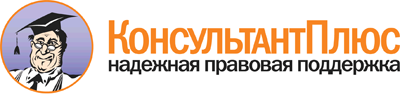 Постановление Администрации Сургутского района от 20.11.2018 N 4608-нпа
"О создании специализированной службы по вопросам похоронного дела и организации похоронного дела на территории Сургутского района"
(вместе с "Положением об организации похоронного дела на территории Сургутского района", "Порядком деятельности специализированной службы по вопросам похоронного дела на территории Сургутского района", "Порядком определения стоимости услуг, предоставляемых согласно гарантированному перечню услуг по погребению")Документ предоставлен КонсультантПлюс

www.consultant.ru

Дата сохранения: 03.04.2019
 КонсультантПлюс: примечание.В официальном тексте документа, видимо, допущена опечатка: пункты 5.3, 5.4 отсутствуют, имеются в виду пункты 4.1, 4.2.КонсультантПлюс: примечание.Нумерация пунктов дана в соответствии с официальным текстом документа.N п/пНаименование услугСумма затрат, рублей1.Оформление документов, необходимых для погребения2.Предоставление и доставка гроба и других предметов, необходимых для погребения3.Перевозка тела (останков) умершего на кладбище (в крематорий)4.Погребение (кремация с последующей выдачей урны с прахом)5.Общая стоимость гарантированного перечня услуг по погребениюКонсультантПлюс: примечание.Нумерация граф в форме Расчета дана в соответствии с официальным текстом документа.N п/пСтатьи затратЕд. изм.По действующему тарифуПлановый тарифПлановый тарифПлановый тарифN п/пСтатьи затратЕд. изм.По действующему тарифупо данным специализированной службыпо данным органа местного самоуправленияпо данным РСТ Югры12346781.Прямые расходы, в т.ч.:рублей1.1Заработная плата, в т.ч.:рублей1.1.1приемщик заказовчеловеко/часов1.1.1приемщик заказоврублей1.1.2...человеко/часов1.1.2...рублей1.2Страховые взносы с учетом страховых взносов на обязательное социальное страхование от несчастных случаев на производстве и профессиональных заболеванийрублей1.3Амортизация основных средстврублей1.4Прочие расходырублей2.Накладные расходырублей3.Всего расходоврублей4.Рентабельность%5.Всего с рентабельностьюрублейКонсультантПлюс: примечание.Нумерация граф в форме Расчета дана в соответствии с официальным текстом документа.N п/пСтатьи затратЕд. изм.По действующему тарифуПлановый тарифПлановый тарифПлановый тарифN п/пСтатьи затратЕд. изм.По действующему тарифупо данным специализированной службыпо данным органа местного самоуправленияпо данным РСТ Югры12346781.Прямые расходы, в т.ч.:рублей1.1Изготовление гробарублей1.1.1Заработная плата, в т.ч.:рублей1.1.1.1плотник (столяр)человеко/часов1.1.1.1плотник (столяр)рублей1.1.1.2обойщикчеловеко/часов1.1.1.2обойщикрублей1.1.1.3...человеко/часов1.1.1.3...рублей1.1.2Страховые взносы с учетом страховых взносов на обязательное социальное страхование от несчастных случаев на производстве и профессиональных заболеванийрублей1.1.3Стоимость материалов, необходимых для изготовления гробарублей1.2Доставка гробарублей1.2.1Заработная плата, в т.ч.:рублей1.2.1.1водитель машинычеловеко/часов1.2.1.1водитель машинырублей1.2.1.2...человеко/часов1.2.1.2...рублей1.2.2Страховые взносы с учетом страховых тарифов на обязательное социальное страхование от несчастных случаев на производстве и профессиональных заболеванийрублей1.2.3Расходы на ГСМрублей1.2.4Амортизация основных средстврублей1.2.5Прочие расходырублей2.Накладные расходырублей3.Всего расходоврублей4.Рентабельность%5.Всего с рентабельностьюрублейКонсультантПлюс: примечание.Нумерация граф в форме Расчета дана в соответствии с официальным текстом документа.КонсультантПлюс: примечание.Нумерация пунктов в форме Расчета дана в соответствии с официальным текстом документа.N п/пСтатьи затратЕд. изм.По действующему тарифуПлановый тарифПлановый тарифПлановый тарифN п/пСтатьи затратЕд. изм.По действующему тарифупо данным специализированной службыпо данным органа местного самоуправленияпо данным РСТ Югры12345451.Прямые расходы, в т.ч.:рублей1.1Заработная плата, в т.ч.:рублей1.1.1водитель машинычеловеко/часов1.1.1водитель машинырублей1.1.2...человеко/часов1.1.2...рублей1.2Страховые взносы с учетом страховых взносов на обязательное социальное страхование от несчастных случаев на производстве и профессиональных заболеванийрублей1.3Амортизация основных средстврублей1.4Расходы на ГСМрублей1.5Прочие расходырублей2.Накладные расходырублей3.Всего расходырублей4.Рентабельность%4.Всего с рентабельностьюрублейN п/пСтатьи затратЕд. изм.По действующему тарифуПлановый тарифПлановый тарифПлановый тарифN п/пСтатьи затратЕд. изм.По действующему тарифупо данным специализированной службыпо данным органа местного самоуправленияпо данным РСТ Югры12345671.Прямые расходы, в т.ч.:рублей1.1Заработная плата, в т.ч.:рублей1.1.1землекопчеловеко/часов1.1.1землекопрублей1.1.2...человеко/часов1.1.2...рублей1.2Страховые взносы с учетом страховых взносов на обязательное социальное страхование от несчастных случаев на производстве и профессиональных заболеванийрублей1.3Амортизация основных средстврублей1.4Прочие расходырублей2.Накладные расходырублей3.Всего расходырублей4.Рентабельность%5.Всего с рентабельностьюрублей